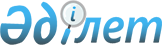 О внесении дополнения в постановление акимата Кызылординской области от 12 октября 2012 года № 593 "Об утверждении расположения специальных стационарных помещений для распространения религиозной литературы и иных информационных материалов религиозного содержания, предметов религиозного назначения"Постановление акимата Кызылординской области от 15 февраля 2017 года № 706. Зарегистрировано Департаментом юстиции Кызылординской области 24 февраля 2017 года № 5741      В соответствии с Законом Республики Казахстан от 23 января 2001 года "О местном государственном управлении и самоуправлении в Республике Қазахстан" и Законом Республики Казахстан от 11 октября 2011 года "О религиозной деятельности и религиозных объединениях" акимат Кызылординской области ПОСТАНОВЛЯЕТ:

      1. Внести в постановление акимата Кызылординской области от 12 октября 2012 года № 593 "Об утверждении расположения специальных стационарных помещений для распространения религиозной литературы и иных информационных материалов религиозного содержания, предметов религиозного назначения" (зарегистрировано в Реестре государственной регистрации нормативных правовых актов за номером 4330, опубликовано 6 ноября 2012 года в областных газетах "Сыр бойы" и "Кызылординские вести") следующее дополнение: 

      в приложении: 

      расположение специальных стационарных помещений для распространения религиозной литературы и иных информационных материалов религиозного содержания, предметов религиозного назначения: 

      дополнить строкой 3 следующего содержания: 

      "

      ".

      2. Контроль за исполнением настоящего постановления возложить на заместителя акима Кызылординской области Рустемова Р.

      3. Настоящее постановление вводится в действие по истечении десяти календарных дней после дня первого официального опубликования.


					© 2012. РГП на ПХВ «Институт законодательства и правовой информации Республики Казахстан» Министерства юстиции Республики Казахстан
				3.

Магазин "Жамағат"

Жилой район Арай, 

улица Ж. Абдреева, дом № 13


      Аким Кызылординской области

К. Кушербаев
